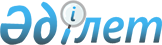 Об утверждении размеров тарифов за услуги, предоставляемые республиканским государственным учреждением "Государственный национальный природный парк "Бурабай" Управления Делами Президента Республики КазахстанПриказ и.о. Председателя Комитета лесного хозяйства и животного мира Министерства сельского хозяйства Республики Казахстан от 25 декабря 2017 года № 17-1/350. Зарегистрирован в Министерстве юстиции Республики Казахстан 8 января 2018 года № 16184
      В соответствии с подпунктом 6) статьи 8 Закона Республики Казахстан "Об особо охраняемых природных территориях" и подпунктом 286) пункта 17 Положения о Министерстве сельского хозяйства Республики Казахстан, утвержденного постановлением Правительства Республики Казахстан от 6 апреля 2005 года № 310 "Некоторые вопросы Министерства сельского хозяйства Республики Казахстан", ПРИКАЗЫВАЮ:
      1. Утвердить размеры тарифов за услуги, предоставляемые республиканским государственным учреждением "Государственный национальный природный парк "Бурабай" Управления Делами Президента Республики Казахстан, согласно приложению к настоящему приказу.
      2. Управлению леса и особо охраняемых природных территорий Комитета лесного хозяйства и животного мира Министерства сельского хозяйства Республики Казахстан в установленном законодательством порядке обеспечить:
      1) государственную регистрацию настоящего приказа в Министерстве юстиции Республики Казахстан;
      2) в течение десяти календарных дней со дня государственной регистрации настоящего приказа направление его копии в бумажном и электронном виде на казахском и русском языках в Республиканское государственное предприятие на праве хозяйственного ведения "Республиканский центр правовой информации" для официального опубликования и включения в Эталонный контрольный банк нормативных правовых актов Республики Казахстан;
      3) в течение десяти календарных дней после государственной регистрации настоящего приказа направление его копии на официальное опубликование в периодические печатные издания;
      4) размещение настоящего приказа на интернет-ресурсе Министерства сельского хозяйства Республики Казахстан.
      3. Настоящий приказ вводится в действие по истечении десяти календарных дней после дня его первого официального опубликования. Размеры тарифов за услуги, предоставляемые республиканским государственным учреждением "Государственный национальный природный парк "Бурабай" Управления Делами Президента Республики Казахстан
      Примечание: за услуги, указанные в пункте 7 предусматриваются следующие скидки: участникам Великой отечественной войны, воинам-интернационалистам, участникам Чернобыльских событий, инвалидам, пенсионерам, детям до 16 дет 50%.
					© 2012. РГП на ПХВ «Институт законодательства и правовой информации Республики Казахстан» Министерства юстиции Республики Казахстан
				
      Исполняющий обязанности 
Председателя Комитета 
лесного хозяйства и животного мира

М. Айнабеков
Приложение 
к приказу исполняющего 
обязанности председателя 
Комитета лесного хозяйства и 
животного мира 
Министерства сельского хозяйства 
Республики Казахстан 
от 25 декабря 2017 года № 17-1/350
№
Наименование предоставляемых услуг
Единицы измерения
Продолжительность
Тарифы за услуги (тенге)
1
2
3
4
5
1
Предоставление туристских троп (маршрутов)
1 чел
1 посещение
300
2
Предоставление мест для размещения смотровых площадок, бивачных полян, палаточных лагерей, стоянок для автотранспорта, пляжей
1 га
1 месяц
27 700
3
Предоставление мест по размещению трубопроводов, линий электропередачи и связи, дорог (кроме дорог общего пользования) на особо охраняемой природной территории. Данный пункт не относится к объектам, расположенным на особо охраняемых природных территориях при долгосрочном и краткосрочном пользовании
 

1 га

1м2
 

1 месяц

1 сутки
 

27 700

35
4
Оказание услуг по договорам о совместной деятельности, заключаемым с физическими и юридическими лицами в туристских, рекреационных и ограниченных хозяйственных целях
 

1га
 

1 месяц
 

27 700
5
Предоставление мест для размещения объектов общественного питания, торговли и культурно – бытового назначения
1 м2
1 сутки
40
6
Предоставление гостиниц на одного человека    
 

1м2
 

1 месяц
910
7
Организация любительского (спортивного) рыболовства удочкой (5 крючков), не более 5 кг 
 

1 чел
 

1 сутки
290
8
Предоставление услуг транспорта из расчета на один час:

Грузовая автомашина Камаз

Грузовая автомашина ГАЗ

Грузовая автомашина Камаз-43118 с агрегатом для пересадки деревьев

Легковая автомашина

Автобус

Микроавтобус

Трактора:

МТЗ-80,82

ДТ-75

Т-30

К-744

ЮМЗ-6АЛ
 

 

1 ед.

1 ед.

1 ед.

 

1 ед.

1 ед.

1 ед.

 

1 ед.

1 ед.

1 ед.

1 ед.

1 ед.
 

 

1 час

1 час

1 час

 

1 час

1 час

1 час

 

1 час

1 час

1 час

1 час

1 час
 

 

7 112

6 495

15 102

 

2 263

4 020

2 815

 

1860

2180

1 969

8 089

2012